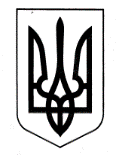 ХАРКІВСЬКА ОБЛАСНА ДЕРЖАВНА АДМІНІСТРАЦІЯДЕПАРТАМЕНТ НАУКИ І ОСВІТИ Н А К А З29.10.2020					 Харків					№ 150Про участь учнів Комунального закладу «Харківський професійний коледж спортивного профілю» Харківської обласної ради у ІІ турі чемпіонату України з волейболу серед жіночих команд вищої ліги Відповідно до Положення про Департамент науки і освіти Харківської обласної державної адміністрації, затвердженого розпорядженням голови обласної державної адміністрації від 18.05.2020 №269, враховуючи Календарний план спортивних заходів Комунального закладу «Харківський професійний коледж спортивного профілю» Харківської обласної ради на 2020 рік, затверджений директором Департаменту науки і освіти Харківської обласної державної адміністрації від 03.01.2020, керуючись статтею 6 Закону України «Про місцеві державні адміністрації», НАКАЗУЮ:	1. Рекомендувати в.о. директора Комунального закладу «Харківський професійний коледж спортивного профілю» Харківської обласної ради:	1.1. Забезпечити участь учнів відділення волейболу (дівчата) у ІІ турі чемпіонату України серед жіночих команд вищої ліги з волейболу (дівчата), що відбудеться у м. Черкасах.Термін: 30.10.2020-01.11.20201.2. Відрядити до м. Черкаси вчителя волейболу (дівчата) Комунального закладу «Харківський професійний коледж спортивного профілю» Харківської обласної ради й водія для супроводження та перевезення учнів відділення волейболу (дівчата).Термін: 30.10.2020-01.11.2020Витрати по відрядженню учнів та супроводжуючої особи, зазначених в пункті 1 цього наказу, здійснити відповідно до кошторису витрат затвердженого у встановленому порядку. Директор Департаменту 						Анжеліка КРУТОВА 